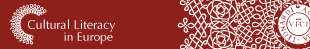 Cultural Literacy & Cosmopolitan Conviviality9-11 May 2019REGISTRATION FORMCONFERENCE FEESEarly bird fee          (by 28 Feb 2019)		Full fee        (1 March  15 April 2019) 	Standard 	€160		Standard	€200	Students (+ ID)/ Unwaged	€100		Student (+ ID)/ Unwaged		€150	Prior membership of CLE is required; see http://cleurope.eu/membership/ PAYMENTBy bank transfer:IBAN:	 PT50 0033 0000 0017 0134 1210 5 SWIFT/BIC: 	BCOMPTPLPlease send this form, plus any scans required, including scan of payment notification (in the case of online payment) or the bank transfer document 	to mlopes@fch.lisboa.ucp.ptThe registration fee includes coffee breaks and lunches, as well as all conference documentation.Last name First name AffiliationAddressIdentity card/ Passport numberTax ID:CLE membership numberStudent ID if applicable (scan)EmailTelephoneDate of payment Conference fee      types & rates: see belowConference dinner (€40)     add if requiredTotal Amount paid